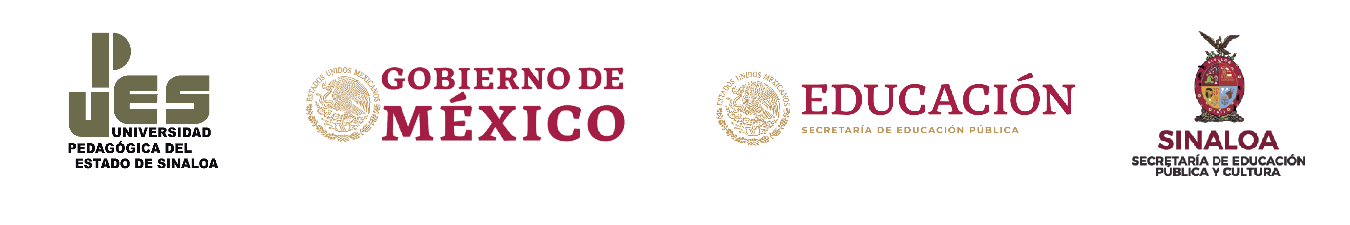 PROGRAMA  DE EDUCACIÓN CONTINUA UPES 2022FICHA DE INSCRIPCIÓNInstrucción: llena esta ficha de inscripción utilizando, para el caso de tu nombre y apellidos, mayúscula inicial y minúsculas en el resto de la palabra, cuidando la acentuación correcta. Favor de escribir nombre(s) y apellidos conforme al acta de nacimiento (no abreviar).1. DATOS PERSONALES 2. ESTUDIOS Y DATOS LABORALES3. MODALIDAD Y NIVEL EDUCATIVOEn caso de ser estudiante, escribe el nombre de la institucion educativa en donde cursas tus estudios actualmene: _________________________________________4. CONOCIMIENTOS DE IDIOMAS EXTRANJEROSEscribe el nombre de la lengua adicional y el porcentaje de nivel de dominio.5. MarCA con una equis (X), en la primer columna, el curso o los cursos a los que deseas inscribirte (máximo dos cursos por interesado/a).6. EXPOSICIÓN DE MOTIVOS Describe brevemente los motivos por los cuales tomaste esta opción educativa y explica tus expectativas de este curso para tu formación.NOMBRE(S)APELLIDO PATERNOAPELLIDO MATERNOFECHA DE NACIMIENTO (DD-MM-AÑO)NACIONALIDADRFCCURPSEXO  (Hombre/Mujer)MUNICIPIO DONDE RADICAENTIDAD FEDERATIVATELÉFONO FIJOTELÉFONO CELULARCORREO ELECTRÓNICOGRADO MÁXIMO DE ESTUDIOSFUNCIÓNNIVEL EDUCATIVONOMBRE DEL CENTRO DE TRABAJOC.C.T.LOCALIDAD DEL CENTRO DE TRABAJOMUNICIPIOESTADOAÑOS DE SERVICIOOBSERVACIONES:OBSERVACIONES:OBSERVACIONES:Marca con una equis (X) el nivel y la modalidad educativa en la que labora  actualmente.Marca con una equis (X) el nivel y la modalidad educativa en la que labora  actualmente.Marca con una equis (X) el nivel y la modalidad educativa en la que labora  actualmente.Marca con una equis (X) el nivel y la modalidad educativa en la que labora  actualmente.Marca con una equis (X) el nivel y la modalidad educativa en la que labora  actualmente.Marca con una equis (X) el nivel y la modalidad educativa en la que labora  actualmente.PREESCOLAR ESTATALPRIMARIA ESTATALSECUNDARIA ESTATALPREESCOLAR FEDERALPRIMARIA FEDERALSECUNDARIA FEDERALPREESCOLAR MULTIGRADOPRIMARIA MULTIGRADOSECUNDARIA TÉCNICAPREESCOLAR INDÍGENAPRIMARIA INDÍGENATELESECUNDARIAPREESCOLAR MIGRANTEPRIMARIA MIGRANTEEDUCACIÓN ESPECIALEDUCACIÓN ARTÍSTICAEDUCACIÓN FÍSICANIVEL SUPERIORNIVEL MEDIA SUPERIOROTRO (ESPECIFIQUE):OTRO (ESPECIFIQUE):OTRO (ESPECIFIQUE):LENGUA ADICIONALESCRIBEHABLALEE%%%%%%%%%%%%CURSOSHORASAlfabetización inicial 20Estrategias de intervención para los alumnos que enfrentan barreras para el aprendizaje y la participación (BAP) desde la Inclusión Educativa20Herramientas del manejo de la información en línea20La narrativa en la resolución de problemas matemáticos20Fortalecimiento de la función de Dirección20Convivencia escolar y cultura de la paz20